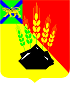 АДМИНИСТРАЦИЯ МИХАЙЛОВСКОГО МУНИЦИПАЛЬНОГО РАЙОНА ПОСТАНОВЛЕНИЕ 
_______________                                  с. Михайловка                                № _______________О создании и функционировании Центра образования естественно-научной и технологической направленностей «Точка роста» на территории Михайловского муниципального района в 2021 годуВ целях организации работы по созданию и функционированию Центра образования естественно-научной и технологической направленностей «Точка роста» на территории Михайловского муниципального района в 2021 году в рамках реализации федерального проекта «Современная школа» национального проекта «Образование», регионального проекта «Современная школа», в соответствии с Распоряжением Министерства просвещения Российской Федерации от 12.01.2021 № Р-6 «Методические рекомендации по созданию и функционированию в общеобразовательных организациях, расположенных в сельской местности и малых городах, Центров образования естественно-научной и технологической направленностей «Точка роста», с приказом министерства образования Приморского края от 30.12.2021 № 1419-а «О реализации комплекса мер по созданию и функционированию в общеобразовательных организациях, расположенных в сельской местности и малых городах, центров образования естественно-научной и технологической направленностей «Точка роста», администрация Михайловского муниципального района ПОСТАНОВЛЯЕТ:1. Создать  Центры  образования  естественно-научной и технологической направленностей «Точка роста» на территории Михайловского муниципального района в 2021 году (далее – Центр образования «Точка роста»):1.1. На базе муниципального бюджетного общеобразовательного учреждения «Средняя общеобразовательная школа с. Кремово» Михайловского муниципального района.1.2. На базе муниципального бюджетного общеобразовательного учреждения «Средняя общеобразовательная школа с. Ивановка» Михайловского муниципального района.2. Утвердить план первоочередных мероприятий («дорожную карту») по созданию и функционированию Центра образования «Точка роста» (приложение № 1).3. Утвердить медиаплан по информационному сопровождению создания и функционирования Центра образования «Точка роста» (приложение № 2).4. Утвердить перечень показателей результативности и эффективности деятельности Центра образования «Точка роста» (приложение № 3).5. Начальнику управления по вопросам образования администрации Михайловского муниципального района Чепала А.Ф. обеспечить контроль в части своевременной подготовки локально-сметных расчетов, проведения ремонтных работ, оформление и зонирование помещений Центра образования «Точка роста» в соответствии с требованиями дизайн-проекта.6. Отделу методического обеспечения МКУ «МСО ОУ» обеспечить контроль в части прохождения обучения (заочный формат) по дополнительным профессиональным программам педагогических работников (учителя физики, химии, биологии) Центра образования «Точка роста» на платформе ФГАОУ ДПО «Академия Минпросвещения России» в период с 25 мая 2021 года по 25 июня 2021 года.7. Отделу контроля и документального обеспечения по вопросам градостроительства  (Москалюк А.Н.)  обеспечить своевременную подготовку локально - сметных   расчетов   для   создания   и   функционирования    Центра образования «Точка роста».8. Директорам МБОУ СОШ с. Кремово и МБОУ СОШ с. Ивановка обеспечить контроль в «Центре образования «Точка роста» в части:8.1. Исполнения медиаплана по информационному сопровождению «Центра образования «Точка роста».8.2. Создания и реализации общеобразовательных программ, осуществления образовательно-воспитательного процесса.8.3. Создания и ведения на официальных сайтах общеобразовательных учреждений страниц Центра образования «Точка роста».8.4. Обеспечить полное и своевременное выполнение мероприятий по созданию необходимой нормативной, материально-технической и кадровой базы для создания и функционирования Центра образования «Точка роста» в соответствии с приложением № 1 настоящего постановления.8.5. Обеспечить контроль за проведением ремонтных работ, оформлением и зонированием помещений Центра образования «Точка роста» в соответствии с требованиями типового дизайна.8.6. Исполнение медиаплана по информационному сопровождению создания и функционирования Центра образования «Точка роста» в соответствии с приложением № 2 настоящего постановления.8.7. Достижение показателей результативности и эффективности деятельности Центра образования «Точка роста» в соответствии с приложением № 3 настоящего постановления.8.8. Оказание в рамках сетевого взаимодействия образовательных услуг детям, проживающим на близлежащих территориях и получающих общее образование в общеобразовательных организациях Михайловского муниципального района. 9. Муниципальному казённому учреждению «Управление по организационно-техническому обеспечению деятельности администрации Михайловского муниципального района» (Горшков А.П.) опубликовать настоящее постановление на официальном сайте администрации Михайловского муниципального района.	10. Контроль исполнения настоящего постановления возложить на заместителя главы администрации Михайловского муниципального района Михайлову О.М. И.о. главы Михайловского муниципального района – Главы администрации района                                                              П.А. ЗубокПЛАНпервоочередных мероприятий («дорожная карта») по созданию и функционированию Центра образования «Точка роста»МЕДИАПЛАНпо информационному сопровождению создания и функционирования Центра образования «Точка роста»ПЕРЕЧЕНЬпоказателей результативности и эффективности деятельности Центра образования «Точка роста»                       Приложение № 1УТВЕРЖДЕНпостановлением администрации Михайловского муниципального районаот ____________ № _______№ и/и№ и/иНаименование мероприятияСрок реализацииОтветственные1. 1. Утверждение медиапланаинформационного сопровождения создания и функционирования Центра образования  «Точка роста»07.06.2021Управление по вопросам образования администрации Михайловского муниципального района2.2.Создание нормативной базы Центра образования «Точка роста»:- Приказ о назначении  руководителя (куратора), ответственного за функционирование и развитие Центра образования «Точки роста»; - Положение о Центре образования «Точка роста» на базе общеобразовательных учреждений Михайловского муниципального района; - План мероприятий (дорожная карта) по созданию и функционированию Центра образования  «Точка роста» ;- Медиаплан информационного сопровождения создания и организации работы Центра образования  «Точка роста»- План учебно-воспитательной, внеурочных мероприятий Центра образования «Точка роста» на 2021-2022 учебный год до 07.06.2021до 07.06.2021до 07.06.2021до 07.06.2021до 06.07.2021Мокроусова С.А., директор МБОУ СОШ с. Ивановка;Строгонова Е.А., директор МБОУ СОШ с. КремовоКонтроль: Талызина А.В., заместитель начальника управления по вопросам образования администрации Михайловского муниципального района;3.3.Формирование проекта зонирования Центра образования «Точка роста»до 20.05.2021Мокроусова С.А., директор МБОУ СОШ с. Ивановка;Строгонова Е.А., директор МБОУ СОШ с. КремовоКонтроль: Талызина А.В., заместитель начальника управления по вопросам образования администрации Михайловского муниципального района;4.4.Создания на официальном сайте общеобразовательного учреждения страницы Центра образования «Точка роста»до 20.05.2021Мокроусова С.А., директор МБОУ СОШ с. Ивановка;Строгонова Е.А., директор МБОУ СОШ с. КремовоКонтроль: Талызина А.В., заместитель начальника управления по вопросам образования администрации Михайловского муниципального района;5.5.Повышение квалификации педагогов (физика, химия, биологи) Центра образования «Точка роста»с 25.05.2021по 25.06.2021Мокроусова С.А., директор МБОУ СОШ с. Ивановка;Строгонова Е.А., директор МБОУ СОШ с. КремовоКонтроль: Пономарева Е.А., зав.отделом МКУ «МСО ОУ»6.Проведение ремонтных работ по приведению помещений Центра образования «Точка роста» в соответствие с фирменным стилем «Точка роста»Проведение ремонтных работ по приведению помещений Центра образования «Точка роста» в соответствие с фирменным стилем «Точка роста»до 16.08.2021Мокроусова С.А., директор МБОУ СОШ с. Ивановка;Строгонова Е.А., директор МБОУ СОШ с. КремовоКонтроль: Талызина А.В., заместитель начальника управления по вопросам образования администрации Михайловского муниципального района;7.Получение и наладка оборудованияПолучение и наладка оборудованиядо 23.08.2021Мокроусова С.А., директор МБОУ СОШ с. Ивановка;Строгонова Е.А., директор МБОУ СОШ с. КремовоКонтроль: Талызина А.В., заместитель начальника управления по вопросам образования администрации Михайловского муниципального района;8.Организация набора детей, обучающихся по программам Центра «Точка роста»Организация набора детей, обучающихся по программам Центра «Точка роста»до 01.09. 2021 Мокроусова С.А., директор МБОУ СОШ с. Ивановка;Строгонова Е.А., директор МБОУ СОШ с. КремовоКонтроль: Талызина А.В., заместитель начальника управления по вопросам образования администрации Михайловского муниципального района;9.Открытие Центра образования «Точка роста»Открытие Центра образования «Точка роста»01.09. 2021Мокроусова С.А., директор МБОУ СОШ с. Ивановка;Строгонова Е.А., директор МБОУ СОШ с. КремовоКонтроль: Талызина А.В., заместитель начальника управления по вопросам образования администрации Михайловского муниципального района;Приложение № 2УТВЕРЖДЕНпостановлением администрации Михайловского муниципального районаот ____________ № _______№п/пНаименование мероприятия СМИСрок исполненияСмысловая нагрузкаФорма сопровожденияОтветственные1.Информация о начале реализации проекта в центре образования «Точка роста» СМИ и интернет-ресурсы, социальные сетимай  2021 Информирование общественности, родителей (законных представителей), обучающихся осоздании Центра образования «Точка роста» на базе общеобразовательных учрежденийСтатьи, новости,анонсыУправление по вопросам образования, общеобразовательные учреждения2.Мероприятия по повышению квалификации педагогов Центра образования «Точка роста» СМИ и интернет-ресурсы, социальные сетиВ соответствии с графиком проведения мероприятийИнформация о  прохождении обучения педагогов по дополнительным профессиональным программам (физика, химия, биология) на платформе ФГАОУ ДПО «Академия Минпросвещения России» Новости, интервью, статьи, анонсы, фоторепортажиУправление по вопросам образования, общеобразовательные учреждения3.Начало ремонта (получение оборудования),  запуск страницы сайта, работа  горячей линии по вопросам записи детейСМИ и интернет-ресурсы, социальные сетимай-август 2021 годаПубликация адреса Центра образования «Точка роста», фото-фиксация первоначального состояния помещений для последующего сравненияНовости, фоторепортажиУправление по вопросам образования, общеобразовательные учреждения5.Старт набора детей / запуск рекламной кампанииГородские  СМИ и интернет-ресурсы, социальные сетиавгуст 2021 Онлайн реклама на порталах, размещение информации на информационных стендахв образовательных учреждениях. Организуется горячая линия (телефон, интернет) по вопросам набора детейНовости, интервью, статьиОбщеобразовательные учреждения6.Размещение информации о наборе обучающихся в Центр образования «Точка роста» на информационных стендах образовательных организаций, официальных сайтах СМИ и интернет-ресурсы, социальные сетиавгуст 2021 Размещение информации на официальных сайтах, информационных стендах и в образовательных учрежденияхНовости, анонсы, фоторепортажиОбщеобразовательные учреждения7.Проведение ремонтных работ помещений  (в соответствии с брендбуком)СМИ и интернет-ресурсы, социальные сетииюнь - август2021 годаРазмещение информации вСМИ о статусе ремонтных и иных работОбзорный репортажНовости, интервью, фоторепортажиУправление по вопросам образования, общеобразовательные учреждения8.Окончание ремонта помещений, установка и настройка оборудования / приемкаСМИ и интернет-ресурсы, социальные сетиавгуст 2021 Участие в совещании перед началом 2021-2022 учебного года с отчетом остепени готовности инфраструктуры, итогах набора детейНовости, интервью, фоторепортажиобщеобразовательные учреждения9.Торжественное открытие Центра Образования «Точка роста»СМИ и интернет-ресурсы, социальные сетисентябрь 2021Участие в торжественном открытии Центра образования «Точка роста» официальных лицНовости, интервью, фоторепортажи, статьи анонсыУправление по вопросам образования, общеобразовательные учреждения10.Поддержание интереса к Центру образования «Точка роста», общее и информационное сопровождениеСМИ и интернет-ресурсы, социальные сетив течение работы Центра образования «Точка роста»Освещение образовательного процесса в Центре образования «Точка роста», отзывы родителей и педагогов, публикация статистических данных оработе Центра образования «Точка роста», общественного мнения о проектеНовости, интервью, фоторепортажи, статьи, анонсыУправление по вопросам образования, общеобразовательные учрежденияПриложение № 3УТВЕРЖДЕНпостановлением администрации Михайловского муниципального районаот ____________ № _______№ п/пНаименование индикатораМинимальное значение в год для общеобразовательных организаций, не являющихся малокомплектными 1.Численность обучающихся общеобразовательной организации, охваченных образовательными программами общего образования естественно-научной и технологической направленностями на базе Центра образования «Точка роста» (человек)3002.Численность детей, обучающихся по программам дополнительного образования естественно-научной и технологической направленностями на базе Центра образования «Точка роста» (человек)603.Численность обучающихся ежемесячно использующих инфраструктуру Центра образования «Точка роста» для дистанционного образования (человек)304.Доля педагогических работников Центра образования «Точка роста», прошедших обучение по программам из реестра программ повышения квалификации федерального оператора (%)100